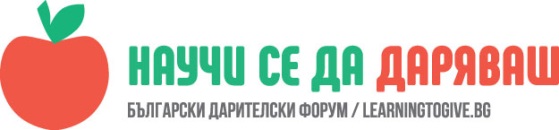 УРОК:  „Експедиция в училище“-кой работи в училище ?Тодорка Георгиева Тодорова, преподавател в ОУ „Иван Вазов”, гр.СилистраТемата е проведена  в III клас – на 19.02.2018година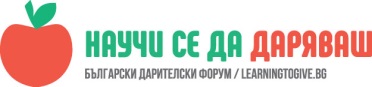 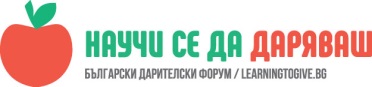 Да се формира правилно отношение сред учениците към труда на хората работещи в училище .Да се запознаят с професионалните им задължения.Кога могат да се обърнат към тях за оказване на помощ?ОПИСАНИЕУрока започна с „обиколка“ на училището, като предварително бяха разделени на групи и имаха  задача да изберат една професия и да поканят съответния служител да разкаже за себе си и своята длъжност.
          Как се казват, как изглеждат;Къде точно е работното им място/ етаж, кабинет №, какво е обзавеждането;Функциите на хората - кой какво прави, за какво отговаря, какви са неговите права?Първа група:
Учениците представиха професията директор. От разговора с него те са разбрали най-важното .Той е човекът, който има най- много права, но  в действителност носи и най-голяма отговорност. Вики - „Той е бащата на училището“Втора група се бяха ориентирали към гл.счетоводител- г-жа Петранка Христова.Бяха впечатлени от многото документация, от многото шкафове и от приятелското й отношение.Обсъждането беше насочено към това , кога могат да отидат при нея  и как тя може да им помогне.Сашо – „Ами май само по-математика“Трета група ни запозна с фелдшера.На всяка група раздадох  по един тълковен речник да потърсят значението на самата дума.Фелдшерът и лице със средно специално или полувисше медицинско образование, което е помощник на лекар./ от речника/ Дава първа помощ и оказва домедицинска помощ при необходимост.
 Осигурява хигиенни грижи и обезпаразитяване на деца.В резултат на груповата работа ,на социалния опит  на учениците  в края на часа събраната информация беше записана в таблица.Криси „Кабинетът на директора е най- голям ,защото той е най- важен“Гери „Чантата на фелдшера е смешна ,но е мнага важна“.ДлъжностИмеКъде е кабинетът / етаж, №  /Кога можем да се обърнем към тях за помощ